Spelling test: Year 5Given: 3.11.20Test: 10.11.20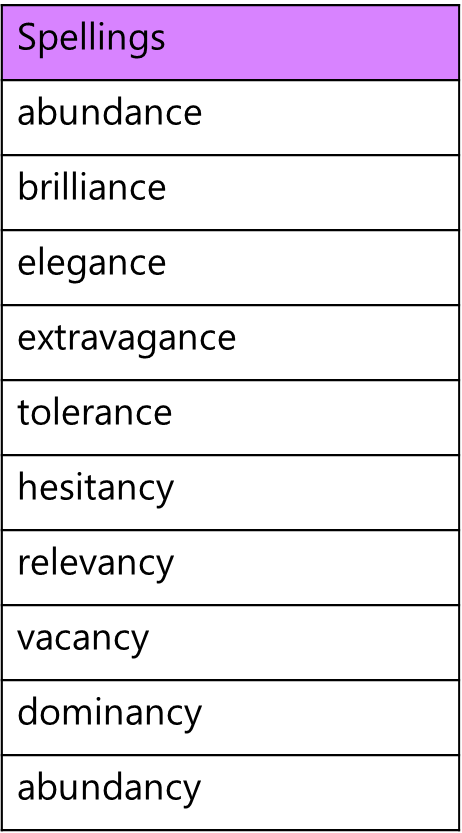 Spelling test: Year 6Given: 3.11.20Test: 10.11.20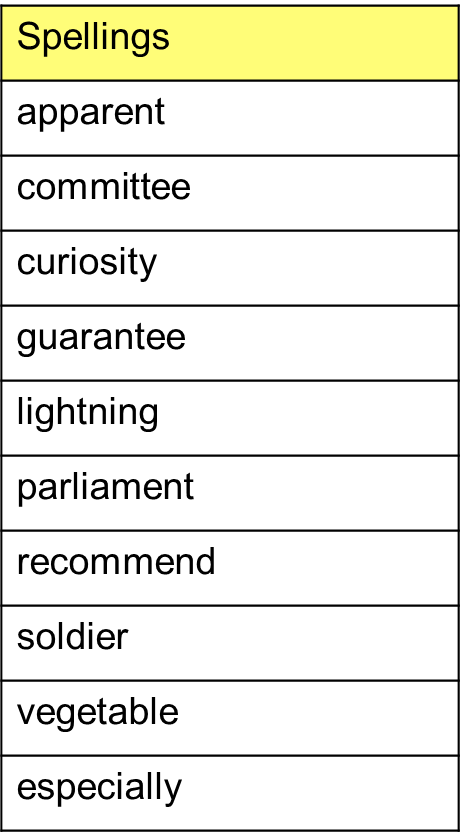 